Ai docenti del Consiglio di Classe_______ ______ FracassettiLoro PEO istituzionali e BachecaOGGETTO: CONVOCAZIONE CONSIGLIO DI CLASSE STRAORDINARIO TECNICOCon la presente, si comunica che il Consiglio di classe straordinario tecnico e a seguire,con l’alunno Matteo T. e i suoi genitori della classe _________ è convocato presso la sede Fracassetti il giorno ______ alle _____-.per trattare il seguente o. d. g.:Verifica e valutazione della situazione contestata (prot.n°_________________) Audizione a difesa, con la presenza dei genitori, dello studente al quale vengono contestati addebiti disciplinari;Definizione eventuale proposta di adozione di provvedimenti di tipo disciplinare Comunicazione sanzione disciplinare ad alunno e genitore/i__________________,						                                                                           Il Dirigente Scolastico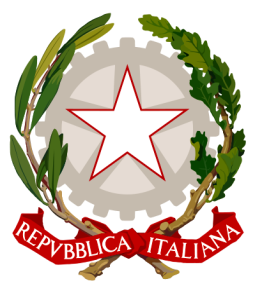 Istituto Comprensivo "Fracassetti - Capodarco"Via Visconti d’Oleggio, 83 / 63900 Fermotel: 0734/621273 - fax: 0734/601112CF: 90055090444sito web: www.iscfracassetticapodarco.edu.ite-mail: apic841002@istruzione.itIstituto a indirizzo musicale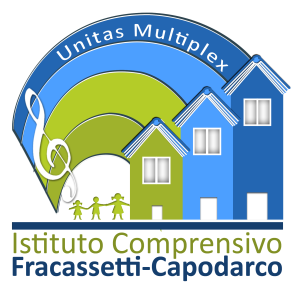 